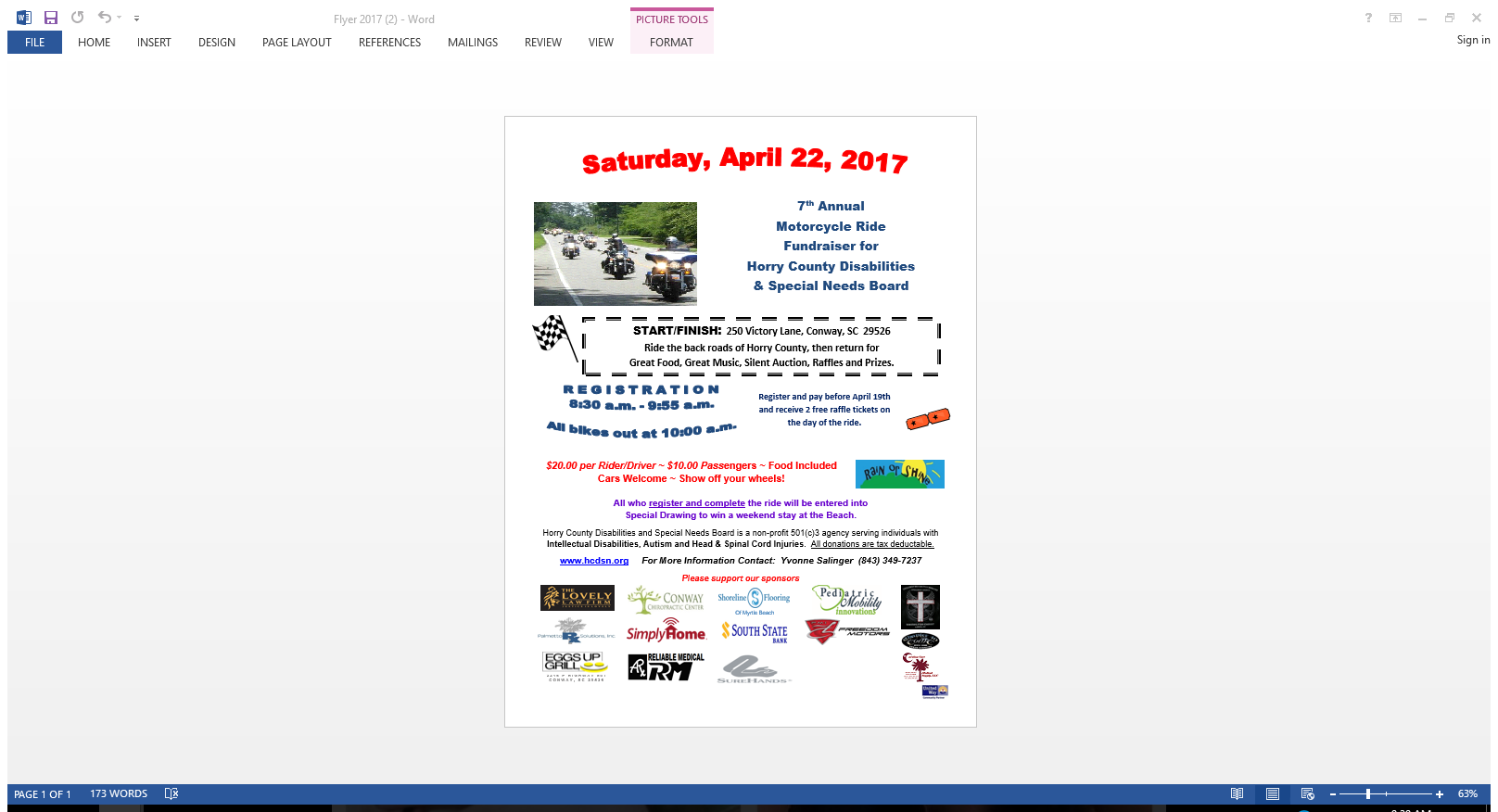 April  2017April  2017April  2017April  2017April  2017April  2017April  2017SunMonTueWedThuFriSat                                   Kate 4/1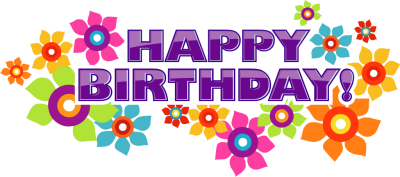                                     Tracy 4/1                                    Kevin 4/2                                   Kate 4/1                                    Tracy 4/1                                    Kevin 4/2                                   Kate 4/1                                    Tracy 4/1                                    Kevin 4/2Updated calendar.  Red entries indicate changes in the schedule!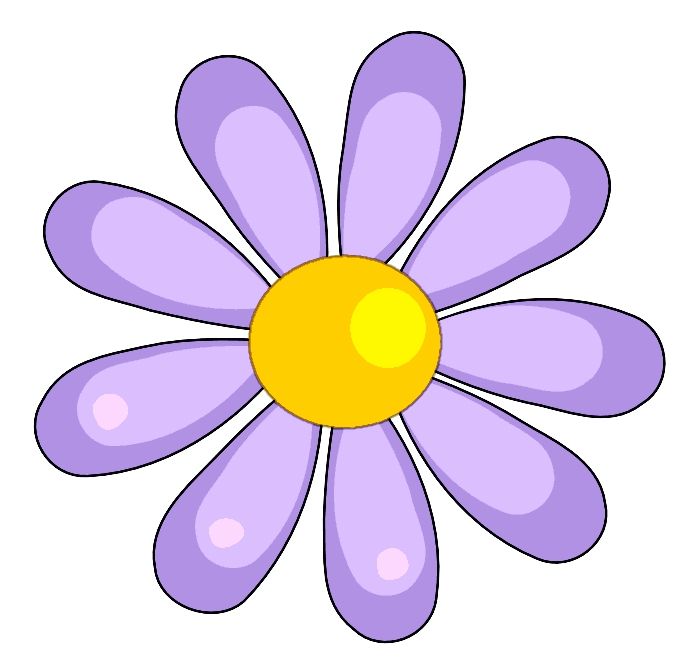 1 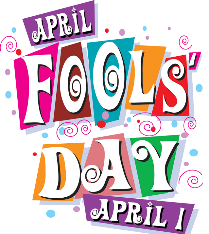 2 3 Drop In Monday10-3Please bring a lunch.No Transportation Provided4 Craft11-2Please bring a lunch5 Open Forum11-2 Please bring a lunch6 Calendar Planning11-2Lunch Provided7 8 9 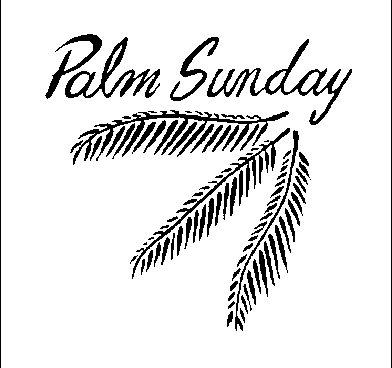 10 Drop In Monday10-3Please bring a lunch.No Transportation ProvidedPassover11 Brookgreen Gardens11-2Please bring a picnic lunch$12.00 for entry (good for 7 days)12 Craft11-2Please bring a lunch13 Strawberry Picking11-2Please bring a lunch$$ for strawberries14 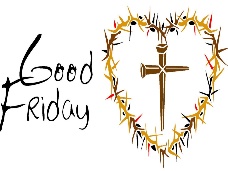 Good FridayAgency Closed15 16 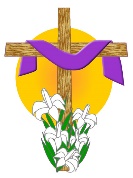 Easter17 Agency Closed18 Staff Meeting DayNo Activity19 Social Skills11-2Please bring a lunch20 Brain Injury Support Group Meeting12-221 22 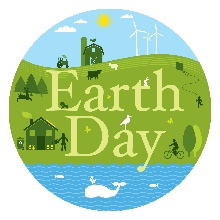 23 24 Drop In Monday10-3Please bring a lunch.No Transportation Provided25 Memory Exercises11-2 Please bring a lunch26 Game Day11-2Please bring a lunch27 Mongolian Grill11-2$$28 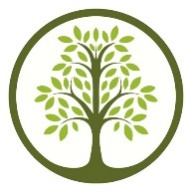 Arbor Day29 30 Stress Awareness Month has been held every April, since 1992. During the month, health care professionals and health promotion experts across the country will join forces to increase public awareness about both the causes and cures for our modern stress epidemic. It just so happens to be National Humor Month as well! Laughter can be a great stress reliever. Check out these jokes: Q. What Do You Get From a Pampered Cow? A.  Spoiled Milk.Q. What's The Difference Between Roast Beef And Pea Soup? A.  Anyone Can Roast Beef.Q. How can you drop a raw egg onto a concrete floor without cracking it? A. Concrete floors are very hard to crack!Stress Awareness Month has been held every April, since 1992. During the month, health care professionals and health promotion experts across the country will join forces to increase public awareness about both the causes and cures for our modern stress epidemic. It just so happens to be National Humor Month as well! Laughter can be a great stress reliever. Check out these jokes: Q. What Do You Get From a Pampered Cow? A.  Spoiled Milk.Q. What's The Difference Between Roast Beef And Pea Soup? A.  Anyone Can Roast Beef.Q. How can you drop a raw egg onto a concrete floor without cracking it? A. Concrete floors are very hard to crack!Stress Awareness Month has been held every April, since 1992. During the month, health care professionals and health promotion experts across the country will join forces to increase public awareness about both the causes and cures for our modern stress epidemic. It just so happens to be National Humor Month as well! Laughter can be a great stress reliever. Check out these jokes: Q. What Do You Get From a Pampered Cow? A.  Spoiled Milk.Q. What's The Difference Between Roast Beef And Pea Soup? A.  Anyone Can Roast Beef.Q. How can you drop a raw egg onto a concrete floor without cracking it? A. Concrete floors are very hard to crack!Stress Awareness Month has been held every April, since 1992. During the month, health care professionals and health promotion experts across the country will join forces to increase public awareness about both the causes and cures for our modern stress epidemic. It just so happens to be National Humor Month as well! Laughter can be a great stress reliever. Check out these jokes: Q. What Do You Get From a Pampered Cow? A.  Spoiled Milk.Q. What's The Difference Between Roast Beef And Pea Soup? A.  Anyone Can Roast Beef.Q. How can you drop a raw egg onto a concrete floor without cracking it? A. Concrete floors are very hard to crack!Stress Awareness Month has been held every April, since 1992. During the month, health care professionals and health promotion experts across the country will join forces to increase public awareness about both the causes and cures for our modern stress epidemic. It just so happens to be National Humor Month as well! Laughter can be a great stress reliever. Check out these jokes: Q. What Do You Get From a Pampered Cow? A.  Spoiled Milk.Q. What's The Difference Between Roast Beef And Pea Soup? A.  Anyone Can Roast Beef.Q. How can you drop a raw egg onto a concrete floor without cracking it? A. Concrete floors are very hard to crack!Stress Awareness Month has been held every April, since 1992. During the month, health care professionals and health promotion experts across the country will join forces to increase public awareness about both the causes and cures for our modern stress epidemic. It just so happens to be National Humor Month as well! Laughter can be a great stress reliever. Check out these jokes: Q. What Do You Get From a Pampered Cow? A.  Spoiled Milk.Q. What's The Difference Between Roast Beef And Pea Soup? A.  Anyone Can Roast Beef.Q. How can you drop a raw egg onto a concrete floor without cracking it? A. Concrete floors are very hard to crack!